Занятие 5.2 Адсорбция на подвижной границе разделаЦели занятия:Изучить сущность мономолекулярной адсорбции Ленгмюра на границе газ - раствор; газ - твердое тело;Изучить основные положения полимолекулярной адсорбции газов на твердых адсорбентах;Изучить уравнения Гиббса, Шишковского, Ленгмюра, Фрейндлиха, БЕТ и знать, что они характеризуют;Научиться строить изотерму поверхностного натяжения и определять графически поверхностную активность на основе опыта;Научиться рассчитывать поверхностную активность по уравнению Гиббса;Научиться объяснять характер различных изотерм адсорбции;Научиться решать графические задачи с использованием выше перечисленных уравнений.Основные понятия, необходимые для изучения темы:Повторить теоретические вопросы к занятию 5.1Структура занятия:I. Входной контроль (оценка исходного уровня знаний – письменный опрос)II. Основная часть (изучение нового материала)III. Выполнение лабораторной работыВопросы для самоподготовки к занятиюСущность адсорбции на границе «жидкий раствор-газ»Уравнение адсорбции Гиббса. Анализ уравнения и построение изотермы адсорбции.Поверхностная активность. Правило Дюкло-Траубе.Ориентация молекул ПАВ в поверхностном слое. Уравнение Шишковского Б.Теория мономолекулярной адсорбции Ленгмюра. Использование уравнения  Ленгмюра для решения графических задач.Ориентация молекул ПАВ в поверхностном слое. Методы расчета поперечного размера молекулы и длины молекулы.Особенности адсорбции газа и пара на твердом адсорбенте.Зависимость адсорбции газа от его концентрации или давления при постоянной температуре. Уравнение Фрейндлиха.Теория мономолекулярной адсорбции газа на твердом адсорбенте.Теория полимолекулярной адсорбции Поляни и БЕТ. Их сущность и отличие. Капиллярная конденсация.Лабораторная работа. Изучение адсорбции ПАВ на границе раздела жидкий раствор-воздухХод работыИз 2м раствора ПАВ путем последовательного разбавления дистиллированной водой готовят семь растворов ПАВ, следующих концентраций: 1,5м, 1м, 0,75м, 0,5м, 0,25м, 0,1м.Сталагмометрическим методом, измеряют поверхностное натяжение приготовленных растворов ПАВ. Результаты эксперимента заносят в таблицу и строят изотерму поверхностного натяжения σ = f (c) при температуре опыта.По изотерме поверхностного натяжения на ходят величину поверхностной активности: g = - ( dσ/dc) с→0Графически находят значение (dσi/dci) и вычисляют величину избыточной адсорбции для каждой концентрации ПАВ. Значение Гiпомещают в таблицу.Строят изотерму адсорбции Гi = f (ci).Поверхностное натяжение и избыточная адсорбцияФорма отчета: необходимо построить изотерму поверхностного натяжения и изотерму адсорбции на миллиметровой бумаге и сделать вывод.Задания для самоконтроля к занятию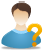 Ответить на вопросы:Что такое капиллярная конденсация. Ее физико-химическая сущность.Приведите примеры ПАВ. Как схематически обозначают эти молекулы?Решите задачи:Число капель раствора, вытекающего из сталагмометра при данной температуре, равно 111. Число капель воды в тех же условиях 57. Поверхностное натяжение воды равно 0,0733 Н/м. Вычислить поверхностное натяжение раствора, если его плотность равна 888 кг/м3, плотность воды 1000 кг/м3.Вычислите длину и площадь молекулы изоамилового спирта в насыщенном адсорбционном слое, если Г=7·10-10 моль/см2, М=63 г/моль,  = 0,81 г/м3При изменении поверхностного натяжения 0,1М раствора капроновой кислоты сталогмометром, число капель было 75, для воды – 25 капель, ρ=1;  = 72,5·10-3дж/м2. Рассчитать адсорбцию капроновой кислоты (моль/см2), (Г = 9,9·10-12)Бутанамин-1 в водном растворе имеет поверхностную активность                                                    g = -99•10-5Дж•м•моль-1. Какова структурная формула его гомолога, если его поверхностная активность составляет -327•10-5Дж•м•моль-1?При решении проблемно-ситуационной задачи воспользуйтесь предложенным алгоритмом решения:Определите величину гиббсовской адсорбции (моль/м2) валериановой кислоты для ее раствора с концентрацией 0,02 моль/л, если для интервала концентраций 0,018 – 0,022 моль/л снижение поверхностного натяжения раствора составляет 2,10–3 Дж/м2,Т = 298К.Дано:С=0,02 моль/лΔσ=2,10–3 Дж/м2Т = 298КНайти: Гi =?Решение: Эта задача решается подстановкой данных в уравнение Гиббса Гi= 2.6 10–3 Дж/м2* 0,02 моль/л   /    (0,018 – 0,022 моль/л) *8,31 Дж/моль * 298 К = 5,25*10–6 моль/м2.Ответ: 5,25*10–6 моль/м2.Концентрация раствора, моль/лПоверхностное натяжение, Дж/м2Избыточная адсорбция, моль/м2